CANDIDATE’S PRE-COURSE QUESTIONNAIRE 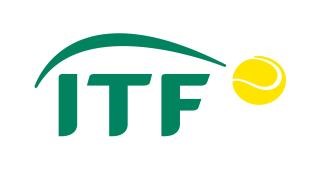 ( Visa informacija konfidenciali ) VARDAS, PAVARDĖ:  ___________________________________________________________________________________________________________ADRESAS: ___________________________________________________________________________________________________________MIESTAS: ________________________________________ PAŠTO KODAS: _____________________________________VALSTYBĖ:_______________________________________________________________________________________________ TELEFONAS:___________ 	 FAX:____________ 	 E-MAIL: _______________________________IŠSILAVINIMAS: Mokyklinis išsilavinimas    Vidurinis išsilavinimas    Universitetinis    Kitas   Prašome nurodykite :_____________________________________________________________________________________ DARBO VIETA: Teniso klubas  Miesto klubas  Viešbutis  Privatūs aikštynai  LTS (federacija)  Kita  Prašome nurodyti: ________________________________________________________________________________________ PROFESIJA: Teniso treneris  Direktorius sporto klubo  Fizinio rengimo treneris  Sporto vadybininkas  Kita  Prašome nurodyti: _________________________________________________________________________________ TENISO TRENERIO DARBO STAŽAS: Iki   5 metų    5-10 metų    10-15 metų    15-20 metų    20-25 metų    Daugiau nei 25 metai  TENISO TRENERIO DARBO KRŪVIS PER SAVAITĘ: Iki  10 valandų    10-20 valandų    20-30 valandų    30-40 valandų    Daugiau nei 40 valandų  TENISO TRENIRUOČIŲ RENGIMO RŪŠYS: Individualios treniruotės    Grupinės treneiruotės    Kitos  TRENERIO ŽAIDYBINĖ PATIRTIS: ___________________________________________________________________________________________________________________ 	 ___________________________________________________________________________________________________________________  ___________________________________________________________________________________________________________________ SU KOKIO LYGIO TENISININKAIS DIRBATE: Pradedančiaisiais     Vidutinio lygio     Tarptautinio lygio    Didelio meistriškumo  ________________________________________________________________________________________________________________________________________________________________________________________________________________________________________TENISO TRENERIO SERTIFIKATAI : Nacionalinių kursų sertifikatas     Tarptautinių kursų sertifikatas     ITF Kursų sertifikatas     Kita  Nurodykite kokius turitę teniso kursų sertifikatus: ___________________________________________________________________________________________________________________ _________________________________________________________________________________________________________________________________________________________________________________________________________________________________________________________________________________________________________________________________________________________JEI TURITE NE TENISO PROFESNĘ VEIKLĄ , NURODYKITE: ____________________________________________________  Level 1 - dalyvių anketa (1) 	1